RICE STUDY GUIDE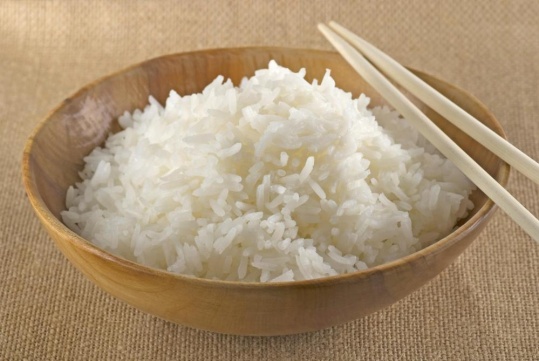 Name:_______________________________Period:______Types of Rice_______________________________________The _____________   ____________   ___________ of rice._____________________________________________________ and then ____________________._______________________________________Stays __________ and ________________________________________________________________________   ___________________Also known as ________________   ____________How to Cook RiceBring _____________to a ______________.Add rice, ______________ the pan and _____________   __________ to a ___________________.Do _______   ____________ the __________while rice is cooking.Rice is done when all the ___________ has been ________________.________ cup of ______________ rice makes ___________cups of _____________ rice.  This makes a __________ ratio.